কোটেশন নম্বর: ১৪.৩৬.০০০০.০৩৪.০০৭.০৯.২০.০০৪	                         	     তারিখ: ১৯.০২.২০২৪  খ্রিঃ বিষয়ঃ অগ্নি নির্বাপক সিলিন্ডারে গ্যাস/পাউডার রিফিল কাজের জন্য RFQ আহ্বান।		প্রতি,--------------------------------------------------------------------------------১। টেলিফোন শিল্প সংস্থা লিঃ এর অনুকূলে নিজস্ব তহবিল রয়েছে এবং (তিনি) এর একটি অংশ গৃহীত কোটেশনের বিপরীতে সম্পাদিতব্য কার্যাদেশ বাস্তবায়নে নির্ধারিত মূল্য পরিশোধ সাপেক্ষে অগ্নি নির্বাপক সিলিন্ডারে গ্যাস/পাউডার রিফিল করতে চান। ২। সকল কার্য দিবসে অফিস চলাকালে সম্ভাব্য কোটেশনদাতাগণ কর্তৃক পরিদর্শনের জন্য ক্রয়কারীর অফিসে অভীষ্ট কাজ এবং ভৌত সেবার বিস্তারিত বিনির্দেশ, ডিজাইন এবং নকশা (প্রযোজ্য ক্ষেত্রে) সহজলভ্য হবে।৩। ইউনিট-রেট দরের ভিত্তিতে (যেটি প্রযোজ্য) কোটেশন আহ্বান করা হল।৪। কোটেশনে যাচিত তথ্যাদি যথাযথভাবে প্রস্তুতপূর্বক ক্ষমতাপ্রাপ্ত স্বাক্ষরকারী কর্তৃক প্রতিটি পৃষ্ঠা যথাযথভাবে তারিখসহ স্বাক্ষরিত হতে হবে এবং তা নিম্নের ৬ অনুচ্ছেদে উল্লিখিত তারিখে এবং কোটেশন আহ্বানকারীর দপ্তরে দাখিল করতে হবে।৫। কোটেশন দাখিল এবং কার্য সম্পাদনে (যদি কার্যাদেশ দেয়া হয়) কোনো জামানত যেমন, কোটেশন জামানত (অর্থাৎ প্রচলিত অর্থে অগ্রিম মূল্য, দরপত্র জামানত) এবং কার্য-সম্পাদন জামানতের প্রয়োজন হবে না। ৬। সিলমোহরকৃত খামের মাধ্যমে [২৮.০২.২০২৪ খ্রিঃ] তারিখে ব্যবস্থাপনা পরিচালক, টেশিস মহোদয়ের দপ্তরে রক্ষিত টেন্ডার বক্সে দুপুর ০২:০০ ঘটিকার মধ্যে দাখিল করতে হবে। কোটেশন সম্বলিত খামে “[অগ্নি নির্বাপক সিলিন্ডারে গ্যাস/পাউডার রিফিল কাজের জন্য RFQ]- এবং ২৮.০২.২০২৪ খ্রিঃ দুপুর ০২:৩০ টা -এর আগে খোলা যাবে না” লিখে অবশ্যই সুস্পষ্টভাবে চিহ্নিত করতে হবে। নির্ধারিত বা উল্লিখিত সময়ের পরে প্রাপ্ত কোটেশন গ্রহণযোগ্য হবে না। ৭। কোটেশন দাখিলের নির্ধারিত সর্বশেষ তারিখ হতে ন্যুনতম ১ (এক) মাসের এর জন্য সকল কোটেশন অবশ্যই বৈধ থাকবে।৮। দরপত্র দাখিলের সর্বশেষ সময়সীমা উত্তীর্ণের তারিখে প্রাপ্ত কোটেশন উন্মুক্ত করা হবে না।৯। যদি কার্যাদেশ প্রদান করা হয়, কোটেশনদাতার উদ্ধৃত দর বা মূল্যে মুনাফা ও ওভারহেড এবং সবধরনের কর, শুল্ক, ফি, লেভি এবং বিদ্যমান আইনের অধীনে পরিশোধযোগ্য অন্যান্য চার্জ অন্তর্ভুক্ত থাকবে।১০। উদ্ধৃত দর টাকায় হতে হবে এবং এই চুক্তির অধীন পরবর্তী সময়ে মূল্য পরিশোধ টাকায় হবে। কোটেশনদাতার প্রস্তাবিত মূল্য চুক্তিকালীন সময়ে স্থির অংকে থাকবে।১১। কোটেশনদাতার চুক্তি করার আইনগত সক্ষমতা থাকতে হবে। কোটেশনদাতার যোগ্যতার প্রমাণস্বরূপ বৈধ ট্রেডলাইসেন্স, টিআইএন (TIN) নম্বর, ভ্যাট নিবন্ধন নম্বর এর অনুলিপি দাখিল করতে হবে। এছাড়া কোটেশন দাতার এ সংক্রান্ত কাজের জন্য ফায়ার সার্ভিস অধিদপ্তর/কার্যালয় কর্তৃক প্রদত্ত বৈধ সনদ  সংযুক্ত করতে হবে। এগুলো ব্যতীত কোটেশন অগ্রহণযোগ্য বলে বিবেচিত হতে পারে। একজন দরদাতা শুধুমাত্র একটি নামে দরপত্র জমা দিতে পারবেন এবং এ বিষয়ে যেকোন দ্বৈততা দরদাতাকে অযোগ্য হিসাবে গন্য করা হবে।১২। মূল্যায়ন কমিটি কোটেশনের সঙ্গে দাখিলকৃত তথ্য, সর্বনিম্ন দর এবং দলিলপত্রের ওপর ভিত্তি করে কোটেশন মূল্যায়ন করবে। মূল্যায়নের ক্ষেত্রে সর্বনিম্ন মূল্যায়নকৃত মূল্যের দরপত্রটি জয়ী হবে যদি অন্যান্য সমস্ত বৈশিষ্ট্য, শর্তাবলী একই থাকে। চুক্তি সম্পাদনের জন্য সর্বনিম্ন মূল্যায়িত গ্রহণযোগ্য কোটেশন নির্ধারণের ক্ষেত্রে কমপক্ষে তিনটি গ্রহণযোগ্য কোটেশনের প্রয়োজন হবে। ১৩। একক দর ভিক্তিতে কোটেশন দাখিলে, একক দর বা মূল্য এবং উদ্ধৃত মোট মূল্যর মধ্যে অসঙ্গতি থাকলে একক দর বা মূল্য প্রাধান্য পাবে। কথায় এবং সংখ্যার মধ্যে অসঙ্গতির ক্ষেত্রে প্রাধান্য পাবে। থোক টাকার ভিত্তিতে কোটেশন মূল্য উদ্ধৃতির ক্ষেত্রে, যদি সংখ্যা এবং কথার মধ্যে ব্যতিক্রম পাওয়া যায়, তবে কথায় লেখা মূল্য প্রাধান্য পাবে। মূল্যায়ন কমিটি কর্তৃক তৈরি গাণিতিক সংশোধন  এর ক্ষেত্রে কোটেশনদাতা  গাণিতিক শুদ্ধতা গ্রহণে বাধ্য থাকবে।১৪. কার্যাদেশ জারীর 10 (দশ) দিনের মধ্যে পণ্য সরবরাহ এবং সংশ্লিষ্ট পরিষেবাগুলি কার্যাদেশ জারি করার তারিখ থেকে 20 (বিশ) দিনের মধ্যে সম্পন্ন করতে হবে৷১৫। কার্যাদেশ প্রাপ্ত দরপত্রদাতার ফাইনাল বিল হতে সরকার নির্ধারিত ভ্যাট ও আইটি কেটে বিল পরিশোধ করা হবে।১৫। ক্রয়কারী সকল কোটেশন বা ক্রয় কার্যক্রম বাতিল করার অধিকার সংরক্ষণ করে।---------------------------------নাম: মোঃ মিজানুর রহমান মোল্লাপদবি: মহাব্যবস্থাপক( পরিকল্পনা, উন্নয়ন ও গবেষণা) তারিখ: ১৯.০২.২০২৪ খ্রিঃ ঠিকানা: টেশিস মূল ভবন (৩য় তলা), টেলিফোন শিল্প সংস্থা লিঃ(টেশিস) , টঙ্গী, গাজীপুর-১৭১০ ফোন নম্বর: ০১৫৫০০১৭৩২৯  ,  ফ্যাক্সঃ ০২-২২২৪৪১২৭০০ সংযুক্তিঃ আরএফকিউ দলিল বিতরণ:সহঃ প্রোগ্রামার ( সফটওয়ার ও এপস), টেশিস। (ওয়েবসাইটে আপলোড করার জন্য)  টেশিস নোটিশ বোর্ডদাপ্তরিক নথি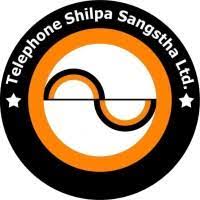 টেলিফোন শিল্প সংস্থা লিমিটেড, টংগী, গাজীপুর-১৭১০। কোটেশনের মাধ্যমে পণ্য ও সংশ্লিষ্ট সেবা সংগ্রহের ক্ষেত্রে অনুরোধজ্ঞাপনের দলিল (আরএফকিউ)[অভ্যন্তরীণ ক্রয়]বিষয়ঃ অগ্নি নির্বাপক সিলিন্ডারে গ্যাস/পাউডার রিফিল কাজের জন্য RFQ আহ্বান।কোটেশন নম্বর: ১৪.৩৬.০০০০.০৩৪.০০৭.০৯.২০.০০৪	                         	     তারিখ: ১৯.০২.২০২৪  খ্রিঃ                                                                                               পিজি ১ (আরএফকিউ)	কোটেশন দাখিল পত্র [প্রতিষ্ঠানের নির্ধারিত প্যাড ব্যবহার করুন]কোটেশন নম্বর: ১৪.৩৬.০০০০.০৩৪.০০৭.০৯.২০.০০৪	                         	     তারিখ: ১৯.০২.২০২৪  খ্রিঃ প্রতিমহাব্যবস্থাপক( পরিকল্পনা, উন্নয়ন ও গবেষণা) ও আহবায়ক,  কারিগরি ও মূল্যায়ন কমিটি টেশিস মূল ভবন (৩য় তলা), টেলিফোন শিল্প সংস্থা লিঃ, টঙ্গী, গাজীপুর-১৭১০।আমি/আমরা, নিম্ন স্বাক্ষরকারী, পণ্য ও সংশ্লিষ্ট সেবা সরবরাহের শর্তাবলী অনুসারে [অগ্নি নির্বাপক সিলিন্ডারে গ্যাস/পাউডার রিফিল কাজের জন্য] সরবরাহ করার জন্য প্রস্তাব করছি।আমার/আমাদের কোটেশনের মোট মূল্য টাকা [অংকঃ                    কথায়ঃ আমার/আমাদের কোটেশন কোটেশন প্রদানের অনুরোধ জ্ঞাপনপত্রে (আরএফকিউ) উল্লিখিত সময়সীমা পর্যন্ত বৈধ থাকবে এবং আমি/আমরা এটা মানতে বাধ্য থাকব। বৈধতার মেয়াদ অতিক্রম হওয়ার পূর্বে যে কোনো সময় ইহা গ্রহণ করা যেতে পারে।আমি/আমরা ঘোষণা করছি যে, আমার/আমাদের আপনার সঙ্গে চুক্তি সম্পাদনের আইনগত সক্ষমতা রয়েছে এবং বাংলাদেশ সরকার কর্তৃক কোনো দুর্নীতি, প্রতারণা, চক্রান্ত বা জবরদস্তিমূলক কর্মকাণ্ডে সম্পৃক্ততার দায়ে অযোগ্য ঘোষিত হইনি। এছাড়াও, আমি/আমরা অনুচ্ছেদ-১৯(বি)-তে উল্লিখিত শর্তের বিষয়ে অবগত রয়েছি এবং  কোটেশনে অংশগ্রহনের প্রতিযোগীতা বা সরবরাহ সম্পন্র করার সময় এ ধরনের কাজে জড়িত না হওয়ার অঙ্গীকার করছি।                  আমি/আমরা এই কোটেশন প্রদানের অনুরোধ জ্ঞাপন (আরএফকিউ) প্রক্রিয়ায় নিজের/নিজেদের নামে অথবা অন্যনামে বা ভিন্ন নামে একটার বেশি কোটেশন দাখিল করিনি। আমি/আমরা অবগত যে আপনাদের জারিকৃত ক্রয় আদেশের মাধ্যমে চুক্তি সম্পাদিত হবে এবং তা মানতে বাধ্য থাকব।  আমি/আমরা [১৯.০২.২০২৪] তারিখে আপনাদের জারিকৃত কোটেশন প্রদানের অনুরোধজ্ঞাপন (আরএফকিউ) দলিলপত্র পরীক্ষা করেছি এবং এ সম্পর্কে আমাদের কোনো আপত্তি নেই। আমি/আমরা অবগত যে, আমার/ আমাদের কাছে কোনো দায় ছাড়াই আপনি সকল কোটেশন অথবা ক্রয় কার্যক্রম বাতিল করার অধিকার সংরক্ষণ করেন। পণ্য এবং সংশ্লিষ্ট সেবার মূল্য তফশীলকোটেশন নম্বর: ১৪.৩৬.০০০০.০৩৪.০০৭.০৯.২০.০০৪	                         	     তারিখ: ১৯.০২.২০২৪  খ্রিঃ টীকা:১। কলাম ৬, ৭ ও ৮ কোটেশনদাতা পূরণ করবে। ২। পণ্যের দর বা মূল্যে টেশিসের গ্রহণযোগ্য পণ্য এবং সংশ্লিষ্ট সেবা সরবরাহের স্থানে সর্বোতভাবে সরবরাহের পরিবহন খরচ, বীমা খরচ ইত্যাদিসহ মুনাফা, ওভারহেড খরচ, সবধরনের কর, শুল্ক, ফী, লেভি ও প্রযোজ্য আইনের অধীন পরিশোধিত বা পরিশোধতব্য যাবতীয় ব্যয় অর্ন্তভুক্ত থাকবে। আবশ্যিক পণ্যের কারিগরী বিনির্দেশআমি/আমরা ঘোষণা দিচ্ছি যে, আমি/আমরা প্রস্তাবিত পণ্য ও সংশ্লিষ্ট সেবা সম্পূর্ণভাবে উপরোল্লেখিত কারিগরী বিনির্দেশ এবং মান অনুযায়ী সরবরাহ করব। টীকা: (১.) কলাম ৫ ও ৬  কোটেশনদাতা পূরণ করবে। (২.)  পণ্য ও সংশ্লিষ্ট সেবাসমূহের কারিগরী বিনির্দেশ (সবিস্তার বিবরণী) টেশিসের প্রয়োজনীয়তার সঙ্গে সামঞ্জসপূণ্য হতে হবে । কোটেশনদাতা প্রস্তাবিত পণ্যের তৈরী (make) ও মডেল (যেমনটি প্রযোজ্য) উল্লেখ করবে এবং অবশ্যই তালিকাবদ্ধ পণ্যের যথাযথ মূল (প্রাপ্তিসাধ্য না হলে অনুলিপি) মুদ্রিত বিবরন/প্রচারপত্র (brochures) সংযুক্ত করবে। [নমুনা]পণ্য সরবরাহের জন্য ক্রয় আদেশ[সরবরাহের সংক্ষিপ্ত নাম লিখুন]ক্রয় আদেশ নম্বর___________                                                              তারিখ: /  / নিম্নে তালিকাবদ্ধ পণ্য এবং সংশ্লিষ্ট সেবা সরবরাহের জন্য ক্রয়কারী আপনার [তারিখ উল্লেখ করুন] তারিখের কোটেশন গ্রহণ করেছেন এবং পণ্য ও সংশ্লিষ্ট সেবাসমূহ কারিগরী বিনির্দেশ মোতাবেক পরিমাণ ও ইউনিটে  সংযুক্ত শর্তাবলী  অনুযায়ী উপরিউক্ত তারিখের মধ্যে সরবরাহ করার জন্য আপনাকে অনুরোধ করা হল। সংযুক্তিসমূহ: উপরোক্ত বর্ননা মোতাবেকপণ্যের সরবরাহ ও মূল্য পরিশোধের জন্য শর্তাবলী১. কার্যাদেশ পরিচালনা এবং ব্যবস্থাপনা জন্য এখানে বর্নিত শর্তাবলী টেশিস এবং সরবরাহকারী মেনে চলতে বাধ্য থাকবে। ২. এই শর্তাবলীর প্রয়োগ ও ব্যাখ্যার ক্ষেত্রে সাধারণত টেশিস ক্রয়নীতিমালা ২০১৭ এর বিধান প্রযোজ্য হবে। ৩. কার্যাদেশ জারীর 10 (দশ) দিনের মধ্যে পণ্য সরবরাহ এবং সংশ্লিষ্ট পরিষেবাগুলি কার্যাদেশ জারি করার তারিখ থেকে 20 (বিশ) দিনের মধ্যে সম্পন্ন করতে হবে৷৪. যদি ক্রয়কারী পণ্য এবং সংশ্লিষ্ট সেবা গ্রহণ করতে বিলম্ব করেন অথবা কোনো দৈব দূর্ঘটনা সংঘটিত হয় অথবা ক্রয়কারীর নিকট গ্রহণযোগ্য, যুক্তিসঙ্গত ও রেকর্ডকৃত কারণের ভিত্তিতে সরবরাহকারীর সরবরাহের তফশীলের সময় বর্ধিত হওয়ার অধিকার রয়েছে।   ৫. কার্যাদেশের অধীন প্রযোজ্য ক্ষেত্রে সকল সরবরাহ পরীক্ষা, পরিদর্শন, পরিমাপ, টেস্টিং, কমিশনিং, তদারকির উদ্দেশ্যে যে কোনো সময় টেশিস বা তার ক্ষমতাপ্রাপ্ত প্রতিনিধির নিকট উন্মুক্ত রাখতে হবে।    ৬. টেশিস কারিগরী বিনির্দেশ অনুযায়ী সরবরাহকারী কর্তৃক সরবরাহকৃত পণ্য ও সংশ্লিষ্ট সেবা পরীক্ষা ও যাচাই করবে এবং কোনো ক্রটি পাওয়া গেলে সরবরাহকারীকে জানাবে।  ৭. যদি পণ্যে কোনো ত্রুটি পাওয়া যায় অথবা বিনির্দেশ অনুযায়ী না হয়, টেশিস সরবরাহকারীকে কারণ উল্লেখপূর্বক যথাযথ নোটিশ প্রদান করে সরবরাহ বাতিল করতে পারবে।৮. সরবরাহকারী সকল ধরনের ট্যাক্স, শুল্ক, ফি এবং প্রযোজ্য আইনের অধীন এইরকম অন্যান্য  লেভি  পরিশোধে সম্পূর্ণ দায়বদ্ধ থাকবে। ৯. অন্য কোথাও যাহাই থাকুক না কেন, মূল্য সম্বলীত তফশীল এবং বিনির্দেশ অনুযায়ী প্রতিটা পণ্যের প্রকৃত সরবরাহের পরিমাণের উপর ভিত্তিতে মূল্য পরিশোধ করা হবে । সরবরাহের চালানের জমা এবং গ্রহণের পর পণ্য এবং সংশ্লিষ্ট সেবার চুক্তি মূল্যের শতভাগ  পরিশোধ করা হবে। ১০. সরবরাহকারীর দর বা মূল্যে মুনাফা ও ওভারহেড এবং সব রকমের কর, শুল্ক, লেভি এবং প্রযোজ্য আইনের অধীনে অন্যান্য চার্জ অন্তর্ভুক্ত থাকবে। ১১. মোট চুক্তি মূল্য টাকা [অংকে] [কথায় ]।১২. সরবরাহকারী কর্তৃক দাখিলকৃত এবং টেশিস কর্তৃক গৃহীত সরবরাহ চালানের মাধমে সরবরাহ সমাপ্তির তারিখ হতে সরবরাহকৃত পণ্যের সর্বনিম্ন ওয়ারেন্টি মেয়াদ প্রযোজ্য ক্ষেত্রে [১২(বার) মাস] । ১৩. টেশিস ক্রয় নীতিমালা ২০১৭ এর বাধ্যবাধকতা পূরণে সরবরাহকারী দায়বদ্ধ থাকবে।১৪. সরবরাহকারী পণ্য এবং সংশ্লিষ্ট সেবা সরবরাহের সময় টেশিসকে কোনো দাবি, তার নিজের, তার শ্রমিক বা কর্মচারী কিংবা ক্রয়কারী প্রতিষ্ঠানের কোন কর্মী অথবা কোনো তৃতীয় পক্ষের জীবন অথবা সম্পত্তির ক্ষতিপূরণ থেকে টেশিসকে ক্ষতিবহন প্রতিশ্রুতি থেকে দায়মুক্ত রাখবে।   ১৫. পণ্য এবং সংশ্লিষ্ট সেবা সরবরাহর কারণে উত্থাপিত কোনো দাবি সরবরাহকারী নিজ খরচ এবং দায়িত্বে নিস্পত্তি করবে।  ১৬. ওয়ারেন্টি (Warranty) সময়সীমার ভেতর সরবরাহ এবং সংস্থাপনের কারণে পণ্যের ক্ষতি হলে, সরবরাহকারী নিজ খরচে সংশোধন করবে। ১৭. কোনো অবস্থাতেই ক্রয়াদেশকৃত পণ্যের পরিধি এবং সরবরাহের পরিমাণের সংশোধন ও পরিবর্তন গ্রহণযোগ্য নয়। ১৮. টেশিস প্রয়োজন হলে বিধি অনুসারে প্রয়োজনীয় অনুমোদিত পরিবর্তনগুলি সংযোজন করে পরবর্তীকালে চুক্তির শর্তাবলীর সংশোধন করতে পারবে। ১৯. টেশিস সরবরাহকারীকে লিখিত নোটিশ প্রদান করে যে কোনো সময় সম্পূর্ণ চুক্তি বা চুক্তির কোনো অংশ বাতিল করতে পারেন; যদি সরবরাহকারী:ক. সরবরাহের তফশীলের সময় এবং বিনির্দেশ (পূর্ণাঙ্গ বিবরণ) অনুযায়ী পণ্য এবং সংশ্লিষ্ট সেবা সরবরাহ করতে ব্যর্থ হয়। খ. পণ্য এবং সংশ্লিষ্ট সেবার প্রতিযোগিতায় বা সরবরাহতে ক্রেতার বিবেচনায় কোনো দুর্নীতি, প্রতারণা, চক্রান্ত বা জবরদস্তিমূলক কোন কর্মকান্ডে জড়িত ।   গ. চুক্তির অধীনে অন্য কোন বাধ্যবাধকতা পূরণে ব্যর্থ হলে। ২০. এই চুক্তি হতে উদ্ভুত বা চুক্তি সম্পর্কিত অথবা এর ব্যাখ্যা নিয়ে সৃষ্ট সম্ভাব্য সব ধরনের রিরোধ আপোষে মিমাংসার  জন্য  টেশিস এবং সরবরাহকারী তাদের সর্বোত্তম সমঝোতার মাধ্যমে নিস্পত্তির ব্যবস্থা গ্রহণ করবে।  ২১. টেশিস ক্রয় নীতিমালা ২০১৭ এর বিধি মোতাবেক দুর্নীতি, প্রতারণা, চক্রান্ত বা জবরদস্তিমূলক কর্মকাণ্ডের বিষয়ে সরবরাহকারী অবগত ও দায়ী থাকবে।  সিলসহ কোটেশনদাতার স্বাক্ষরতারিখSl NoItem NoDescription of ItemsQuantity Unit PriceTotal Price11ABC Dry Chemical Powder with Gas Refilling Of Fire Extinguisher Cylinder (Capacity: 05 Kgs)50  PcIn Figer:In Word:In Figer:In Word:21Refilling of Carbon-dioxide gas fire extinguisher gas cylinder (Capacity: 50 Kgs)02 PcIn Figer:In Word:In Figer:In Word:31Fire bucket:Standard fire bucket made of high-strength steel and good painting. The handle of the bucket is strong so it will not bend easily. It is appropriate for use in fire fighting situations.06 PcIn Figer:In Word:In Figer:In Word:Total Price:Total Price:Total Price:Total Price:Total Price:In word:In word:In word:In word:In word:পণ্য প্রেরণের ঠিকানা   টেলিফোন শিল্প সংস্থা লিঃ, টংগী, গাজীপুর-১৭১০।  টেলিফোন শিল্প সংস্থা লিঃ, টংগী, গাজীপুর-১৭১০। মোট মূল্য টাকায় (কথায়)মোট মূল্য টাকায় (কথায়)[উপরোল্লিখিত তফশীলের ৮ নম্বর কলামে উল্লেখিত সরবরাহকৃত পণ্য ও সংশ্লিষ্ট সেবার জন্য মোট লিখুন।] প্রস্তাবিত সরবরাহপ্রস্তাবিত সরবরাহ(            ) দিন। প্রদত্ত ওয়ারেন্টি  (warranty)প্রদত্ত ওয়ারেন্টি  (warranty)[  সিলসহ কোটেশনদাতার স্বাক্ষর                   তারিখ: দিন/মাস/বছরকোটেশনদাতার নাম                   তারিখ: দিন/মাস/বছরSlnoItemnoDescription of ItemsDescription of ItemsFull Technical Specificationand Standards Country of OriginMake and Model1    234561.1ABC Dry Chemical Powder Refilling Of Fire Extinguisher Cylinder (Capacity: 05 Kgs):Fire Extinguisher Type: Dry Powder TypeFire Class                     : A ClassCapacity 	                    : 5KgBody Material	   : Mild SteelDischarge Range	   : 4 meterTypes Of Mount	    :Wall MountABC Dry Chemical Powder Refilling Of Fire Extinguisher Cylinder (Capacity: 05 Kgs):Fire Extinguisher Type: Dry Powder TypeFire Class                     : A ClassCapacity 	                    : 5KgBody Material	   : Mild SteelDischarge Range	   : 4 meterTypes Of Mount	    :Wall MountAgent: NH4H2PO4 (51%)Class Rating : 3A, 14B, CPowder Weight : 5 KgTemperature Range: -20 to +55 degree CSpraying Range: 4 meterSpraying Duration: 9sWorking Pressure : 14 barPressure (Hydraulic Test): 25 bar 2.1Refilling of Carbon-dioxide gas fire extinguisher gas cylinder (Capacity: 50 Kgs): Function            :	Storage Pressure VesselApplication       :	GasMaterial             :	Carbon SteelPressure             :	10.0MPa≤p<100.0MPaStorage Medium  :	Moncombustible / NontoxicPressure Level      :	High-Pressure (10.0MPa≤p<100.0MPa)Types Of Mount:Trolley/Mobile/WheeledRefilling of Carbon-dioxide gas fire extinguisher gas cylinder (Capacity: 50 Kgs): Function            :	Storage Pressure VesselApplication       :	GasMaterial             :	Carbon SteelPressure             :	10.0MPa≤p<100.0MPaStorage Medium  :	Moncombustible / NontoxicPressure Level      :	High-Pressure (10.0MPa≤p<100.0MPa)Types Of Mount:Trolley/Mobile/WheeledAgent               : CO2Temperature Rangef: -10 to 67.5 degree CSpraying Range : >_ 2.5 mSpraying Duration: 10-24 SWorking Pressure : 150 barPressure (Hydraulic Test): 250 bar31Fire bucket:Standard fire bucket made of high-strength steel and good painting. The handle of the bucket is strong so it will not bend easily. It is appropriate for use in fire fighting situations.Fire bucket:Standard fire bucket made of high-strength steel and good painting. The handle of the bucket is strong so it will not bend easily. It is appropriate for use in fire fighting situations.Standard fire bucket made of high-strength steel and good painting. The handle of the bucket is strong so it will not bend easily. It is appropriate for use in fire fighting situations.সিলসহ কোটেশনদাতার স্বাক্ষর তারিখ: দিন/মাস/বছরকোটেশনদাতার নামতারিখ: দিন/মাস/বছরকোটেশন নম্বর: ১৪.৩৬.০০০০.০৩৪.০০৭.০৯.২০.০০৪	                         	     তারিখ: ১৯.০২.২০২৪  খ্রিঃ প্রতি:[সরবরাহকারীর নাম ও ঠিকানা]সরবরাহের তারিখ: [সম্পাদনের তারিখ উল্লেখ করুন]ক্রয়াদেশকৃত পণ্যের মূল্য: টাকা [চুক্তি মূল্য উল্লেখ করুন]সরবরাহ : শর্তানুযায়ী  সরবরাহ : শর্তানুযায়ী  ক্রয়াদেশকৃত পণ্যসমূহপণ্য ও সংশ্লিষ্ট সেবার অনুমোদিত মূল্য সম্বলিত তফশীলের সত্যায়িত অনুলিপি সংযুক্ত করুন।আবশ্যিকীয় পণ্যের অনুমোদিত কারিগরী বিনির্দেশের (সবিস্তার বিবরণী) সত্যায়িত অনুলিপি সংযুক্ত করুন।শর্তাবলীর সত্যায়িত অনুলিপি সংযুক্ত করুন।ক্রেতার জন্য:নাম এবং পদবীসহ ক্রয়কারীর স্বাক্ষর তারিখটেশিসের জন্যনাম এবং পদবীসহ ক্রয়কারীর স্বাক্ষর সরবরাহকারীর জন্যনাম এবং পদবীসহ সরবরাহকারীর স্বাক্ষর তারিখতারিখ